Publicado en  el 20/06/2014 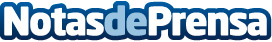 ACCIONA Windpower firma nuevo contrato suministro Brasil 153 MWLas turbinas, de 3MW de potencia, van destinadas al Complejo Eólico Santa Vitória doPalmar, propiedad de la empresa Atlantic.Datos de contacto:AccionaNota de prensa publicada en: https://www.notasdeprensa.es/acciona-windpower-firma-nuevo-contrato_1 Categorias: Construcción y Materiales http://www.notasdeprensa.es